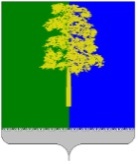 Муниципальное образование Кондинский районХанты-Мансийского автономного округа – ЮгрыАДМИНИСТРАЦИЯ КОНДИНСКОГО РАЙОНАПОСТАНОВЛЕНИЕВ соответствии с постановлением Правительства РФ от 16 августа 2012 № 840 "О порядке подачи и рассмотрения жалоб на решения и действия (бездействие) федеральных органов исполнительной власти и их должностных лиц, федеральных государственных служащих, должностных лиц государственных внебюджетных фондов Российской Федерации, а также Государственной корпорации по атомной энергии "Росатом" и ее должностных лиц" (вместе с "Правилами подачи и рассмотрения жалоб на решения и действия (бездействие) федеральных органов исполнительной власти и их должностных лиц, федеральных государственных служащих, должностных лиц государственных внебюджетных фондов Российской Федерации, а также Государственной корпорации по атомной энергии "Росатом" и ее должностных лиц"), приказом департамента строительства Ханты-Мансийского автономного округа-Югры о 14 июня 2017 года №284-п «О внесении изменений в приложение к приказу Департамента строительства Ханты-Мансийского автономного округа-Югры от 24 марта 2015 года №60-п «Об утверждении типового регламента по прохождению связанных с получением разрешения на строительство процедур, исчисляемого с даты обращения за градостроительным планом земельного участка до даты выдачи разрешения на строительство», в целях совершенствования и конкретизации правового регулирования правоотношений, возникающих в процессе предоставления муниципальных услуг, администрация Кондинского района постановляет:В  постановление от 17 октября 2016 года № 1600 «Об утверждении административного регламента предоставления муниципальной услуги «Выдача градостроительного плана земельного участка» (далее – Постановление) внести следующие изменения:В приложении к постановлению:В абзаце 1 пункта 17 слова «30 календарных дней» заменить словами «не более 14 рабочих дней».Абзац 4 пункта 61 после слов "заверенная печатью заявителя" дополнить словами "(при наличии печати)".Обнародовать постановление в соответствии с решением Думы Кондинского района от 27 февраля 2017 года № 215 «Об утверждении Порядка опубликования (обнародования) муниципальных правовых актов и другой официальной информации органов местного самоуправления муниципального образования Кондинский район» и разместить на официальном сайте органов местного самоуправления муниципального образования Кондинский район.Постановление вступает в силу после его официального обнародования.Контроль за выполнением постановления возложить на заместителя главы района, курирующего вопросы управления архитектуры и градостроительства.от                        2017 года№ _____пгт. МеждуреченскийО внесении изменений в постановление администрации Кондинского района от 17 октября 2016 года № 1600 «Об утверждении административного регламента предоставления муниципальной услуги «Выдача градостроительного плана земельного участка»Глава районаА.В.Дубовик